Участие педагога Холодковой М.А. в конкурсах за период 01.09.2020-23.03.2021 г.г.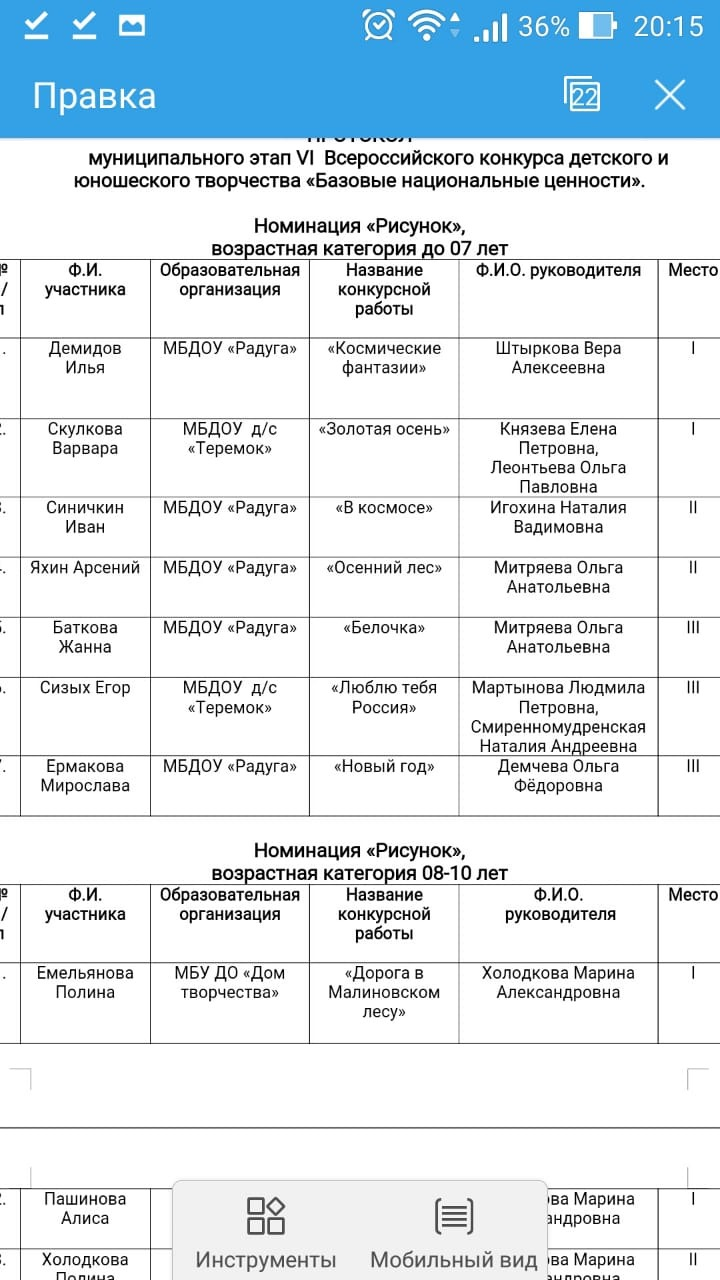 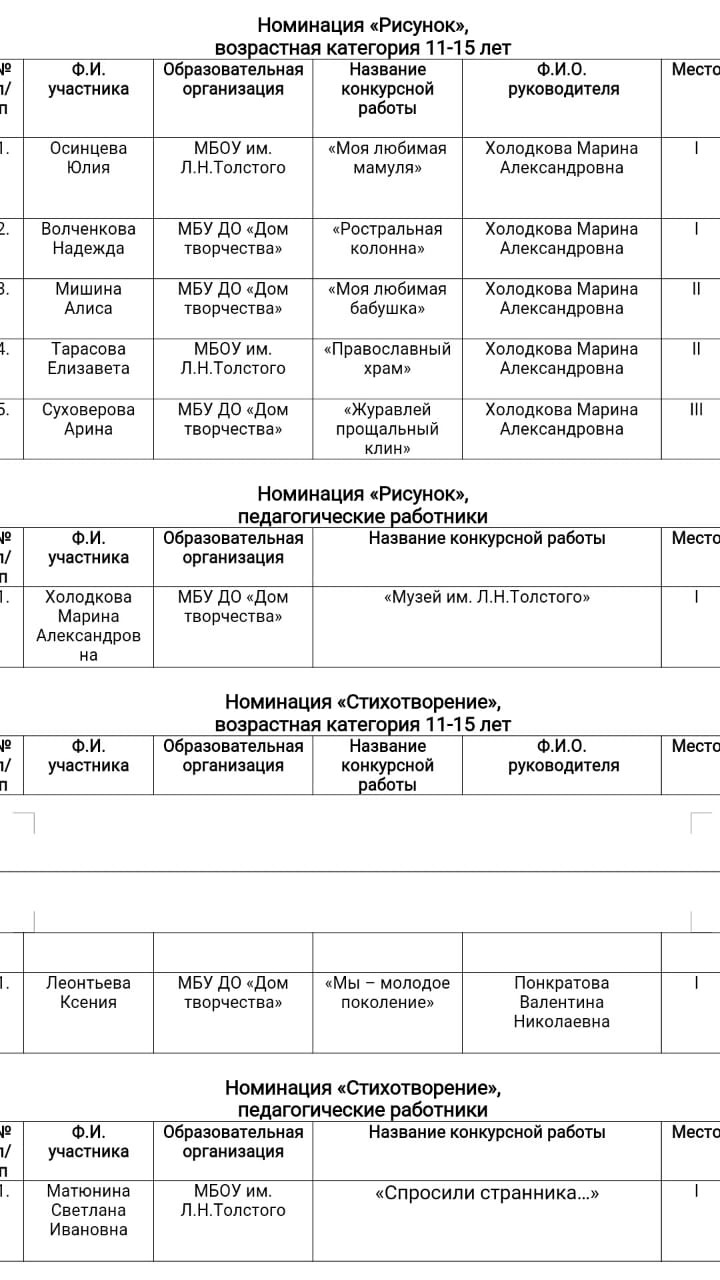 1 место в муниципальном этапе Всероссийского конкурса «Базовые национальные ценности».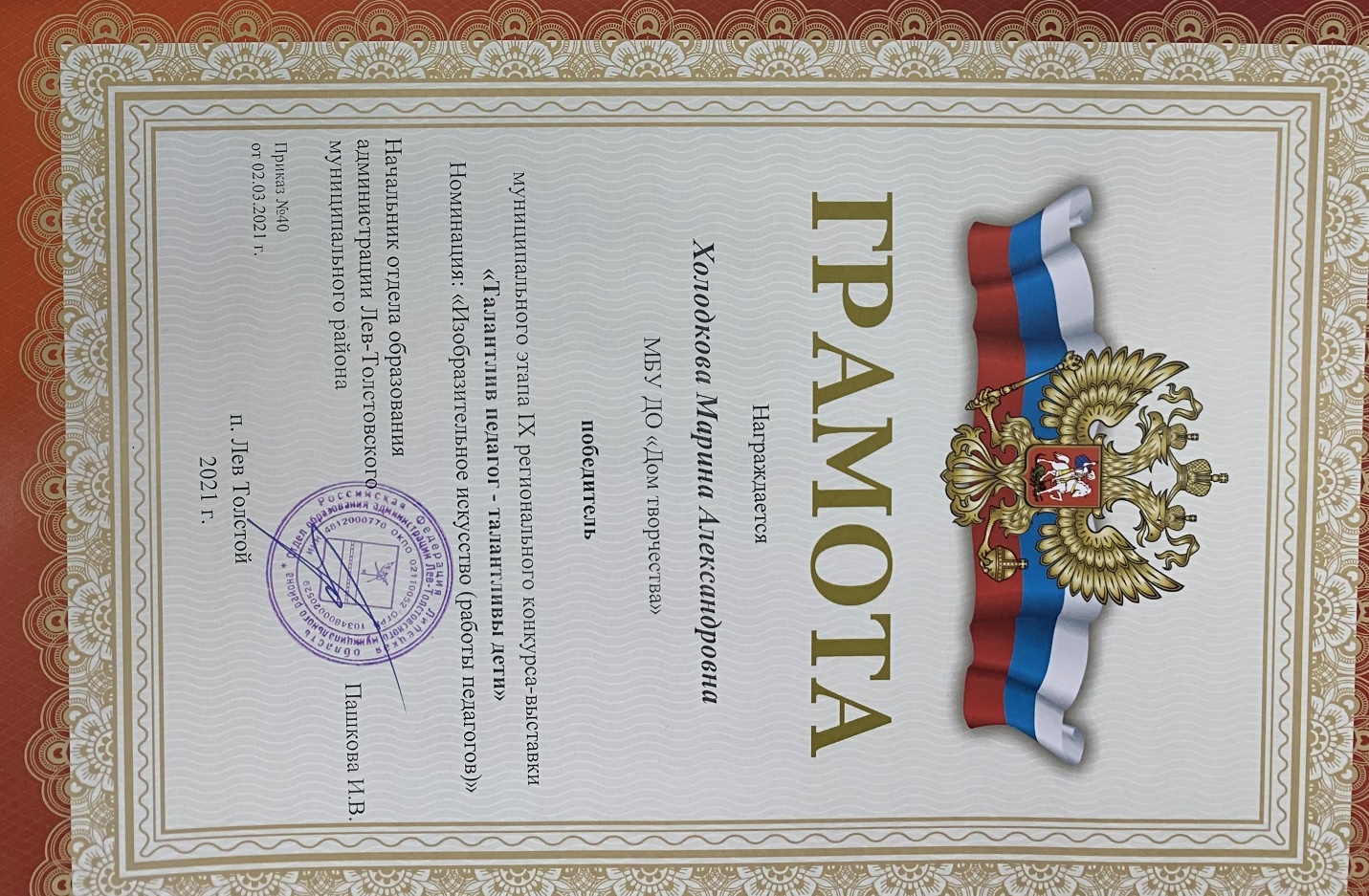 1 место в региональном этапе Всероссийского конкурса «Базовые национальные ценности».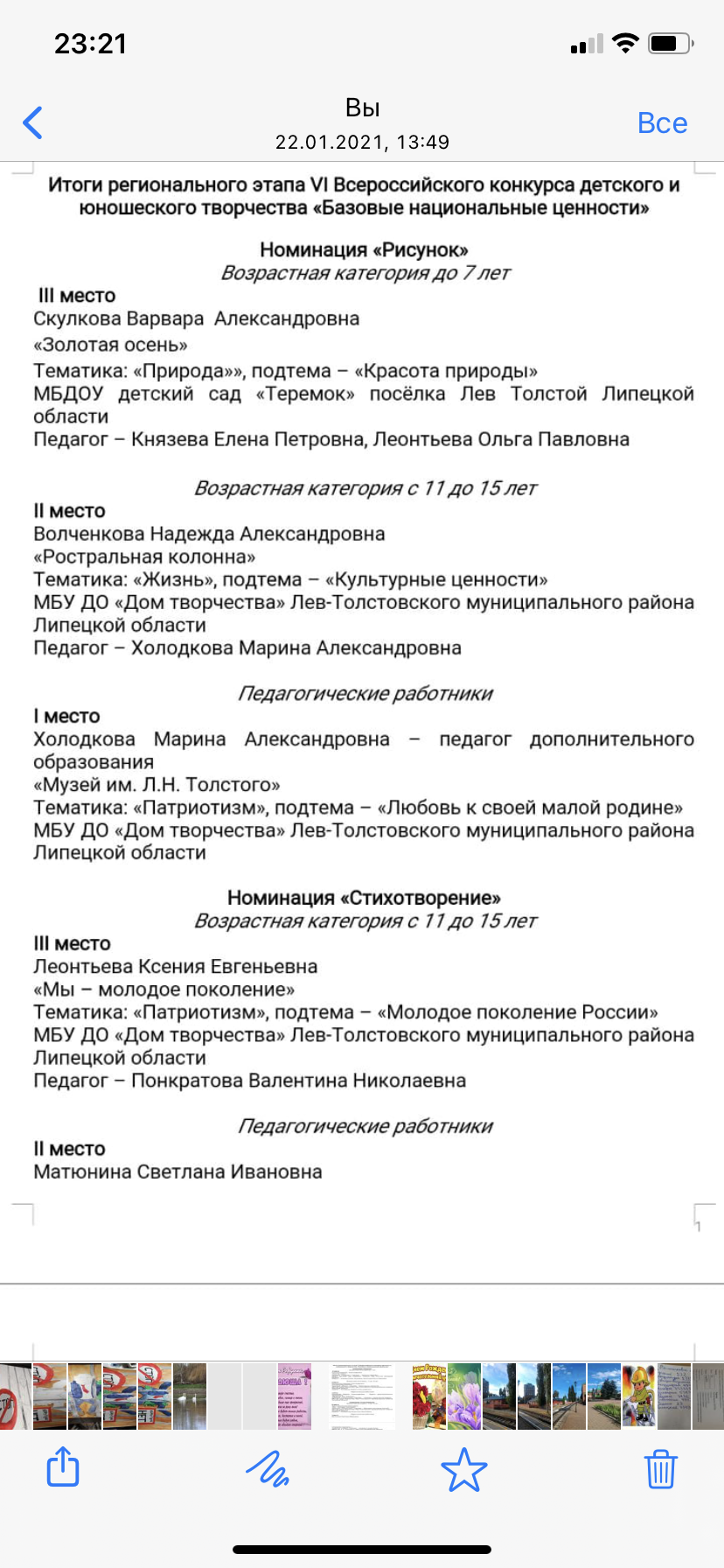 